REQUERIMENTO Nº 445/2022Assunto: Solicita à Companhia Paulista de Força e Luz (CPFL) que efetue, em caráter de urgência, a manutenção e/ou troca de lâmpada queimada em postes de iluminação pública ao longo da Rua Alexandre Tomazine, que liga os bairros Parque San Francisco e Parque da Colina 1. Senhor Presidente, CONSIDERANDO que este Vereador constatou no local, por ter sido acionado por moradores dos bairros indicados, que identificaram pelo menos 2(dois) poste com lâmpada queimada, sendo que ao entardecer e durante a noite fica muito escuro; CONSIDERANDO que, devido à iluminação deficiente, tornou-se um ponto de apreensão de moradores e transeuntes, que podem estar sujeitos a acidentes; CONSIDERANDO que, devido à iluminação deficiente, gerou sensação de insegurança pessoal aos usuários da referida via. REQUEIRO, nos termos regimentais e após ouvido o Douto e Soberano Plenário, que seja oficiada a Companhia Paulista de Força e Luz (CPFL) para que providencie, em caráter de urgência, a manutenção e/ou troca de lâmpada queimada em postes de iluminação pública ao longo da Rua Alexandre Tomazine, CEP 13254-691, que liga os bairros Parque San Francisco e Parque da Colina 1. SALA DAS SESSÕES, 16 de novembro de 2022.IMAGEM ILUSTRATIVACARLOS EDUARDO DE OLIVEIRA FRANCOVereador – CIDADANIA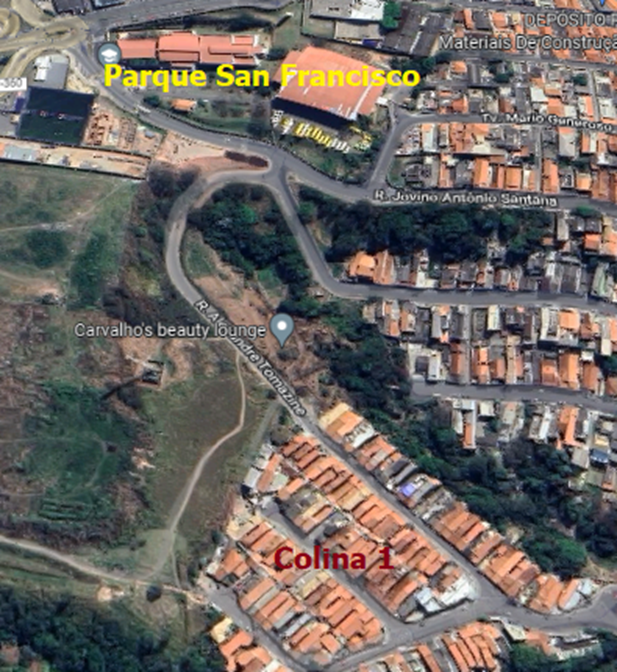 